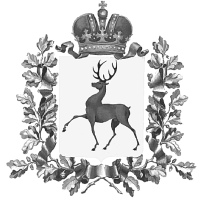 Администрация городского округаНавашинский Нижегородской областиПОСТАНОВЛЕНИЕ09.06.2020                                                                                            №630О назначении рейтингового голосования в форме дистанционного голосования по выбору общественных территорий муниципального образования городской округ Навашинский Нижегородской области, подлежащих благоустройству в первоочередном порядке в 2021 году, в соответствии с муниципальной программой «Формирование комфортной городской среды на территории городского округа Навашинский на 2018-2024 годы»В соответствии с постановлением Правительства Нижегородской области от 4 марта 2019 № 124 «Об утверждении Порядка организации и проведения рейтингового голосования по выбору общественных территорий, подлежащих благоустройству в первоочередном порядке в соответствии с муниципальными программами формирования современной городской среды муниципальных районов и городских округов Нижегородской области», муниципальной программой «Формирование комфортной городской среды на территории городского округа Навашинский на 2018-2024 годы», утвержденной постановлением администрации городского округа Навашинский Нижегородской области от 14.11.2017 №1166, Приказом Министерства энергетики и жилищно-коммунального хозяйства Нижегородской области от 05.06.2020г. №329-131/20П/од «О внесении изменений в приказ Министерства энергетики и жилищно-коммунального хозяйства Нижегородской области от 19.05.2020г. №329-111/20П/од», Администрация городского округа Навашинский  п о с т а н о в л я е т:1. Назначить проведение рейтингового голосования по выбору общественных территорий муниципального образования городской округ Навашинский Нижегородской области, подлежащих благоустройству в первоочередном порядке в 2021 году, в соответствии с муниципальной программой «Формирование комфортной городской среды на территории городского округа Навашинский на 2018-2024 годы» в срок с  23 июня 2020 г. по 06 июля 2020 г. включительно.2. Определить способ проведения рейтингового голосования в форме дистанционного голосования путем онлайн-голосования на сайте golosZa.ru (далее – Сайт) на весь период голосования.3. Назначить очное голосование на 01 июля 2020г. Рейтинговое голосование провести с 08.00 до 20.00 часов (время Московское), на 8 счетных участках согласно Приложению №1 к настоящему постановлению.4. Установить, что регистрация (идентификация) участников рейтингового голосования в форме дистанционного голосования осуществляется с соблюдением требований Федерального закона от 27 июля 2006 № 152-ФЗ «О персональных данных», посредством введения данных участника голосования непосредственно на Сайте.5. Утвердить перечень общественных территорий муниципального образования городской округ Навашинский Нижегородской области, представленных на рейтинговое голосование в форме дистанционного голосования согласно Приложению №2 к настоящему постановлению.6. Установить, что после завершения рейтингового голосования в форме дистанционного голосования и проведения всех необходимых действий на сайте, администрация городского округа Навашинский Нижегородской области направляет результаты рейтингового голосования в форме дистанционного голосования в общественную муниципальную комиссию, созданную в рамках формирования и реализации муниципальной программы «Формирование комфортной городской среды» на территории городского округа Навашинский Нижегородской области на 2018-2024 годы утвержденную постановлением администрации городского округа Навашинский Нижегородской области от 15.06.2017 №575. Победители по итогам рейтингового голосования в форме дистанционного голосования определяются по наибольшему числу голосов, полученных по результатам такого голосования за ту или иную общественную территорию. При равном количестве голосов, отданных участниками голосования за общественные территории, приоритет отдается той общественной территории, которая в соответствии с муниципальной программой «Формирование комфортной городской среды на территории городского округа Навашинский на 2018-2024 годы» подлежит благоустройству или окончанию благоустройства раньше.	7. Жалобы и обращения, возникающие в ходе проведения рейтингового голосования направлять в общественную муниципальную комиссию, созданную в рамках формирования и реализации муниципальной программы «Формирование комфортной городской среды» на территории городского округа Навашинский Нижегородской области на 2018-2024 годы утвержденную постановлением администрации городского округа Навашинский Нижегородской области от 15.06.2017 №575.  8. Отменить постановление Администрации городского округа Навашинский от 26.05.2020г. №578 «О назначении рейтингового голосования в форме дистанционного голосования по выбору общественных территорий муниципального образования городской округ Навашинский Нижегородской области, подлежащих благоустройству в первоочередном порядке в 2021 году, в соответствии с муниципальной программой «Формирование комфортной городской среды на территории городского округа Навашинский на 2018-2024 годы»9. Опубликовать настоящее постановление в официальном вестнике – приложении к газете «Приокская правда» и разместить на официальном сайте органов местного самоуправления городского округа Навашинский в информационно - телекоммуникационной сети Интернет.10. Контроль за исполнением настоящего постановления возложить на заместителя главы администрации, директора департамента Мамонову О.М.Главы администрации                                                                            Т.А. Берсенева           								ПРИЛОЖЕНИЕ №1к постановлению администрации городского округа Навашинский                                                                                      от 09.06.2020 № 630Список счетных участков   ПРИЛОЖЕНИЕ №2к постановлению администрации городского округа Навашинский                                                                             от 09.06.2020 № 630Перечень общественных территорий муниципального образования городского округа Навашинский Нижегородской области, представленных для рейтингового голосования 1. Сквер для отдыха в районе дома №46 по ул. Воровского г. Навашино;2. Аллея по переулку Дзержинского г. Навашино;3. Прибрежная территория озера «Зеленое» в городском парке г. Навашино (II этап)Номер участкаМесто нахождения счетной комиссии и помещения для голосования1 607102, Нижегородская область, г. Навашино, ул. 50 лет Октября, д. 20, помещение муниципального бюджетного общеобразовательного учреждения «Средняя школа № . Навашино», 1 этаж 2607102, Нижегородская область, г. Навашино, ул. Ленина, д. 30, помещение муниципального бюджетного общеобразовательного учреждения «Гимназия г. Навашино», 1 этаж3607102, Нижегородская область, г. Навашино, ул. 1 Мая, д. 6, помещение муниципального бюджетного образовательного учреждения дополнительного образования «Дворец детского творчества», 2 этаж4607100, Нижегородская область, г. Навашино, ул. Трудовая, д. 4, помещение Центральной библиотеки муниципального бюджетного учреждения культуры Централизованной библиотечной системы «Навашинская» (МБУК ЦБС «Навашинская»)5607100, Нижегородская область, г. Навашино, ул. Почтовая, д. 3, помещение детской библиотеки МБУК ЦБС «Навашинская»6607100, Нижегородская область, г. Навашино, ул. Лепсе, д. 6, помещение муниципального бюджетного общеобразовательного учреждения «Средняя школа № . Навашино», 1 этаж7607101, Нижегородская область, г. Навашино, ул. Чапаева, д.14, помещение муниципального бюджетного дошкольного образовательного учреждения Детский сад №3 «Березка»8607101, Нижегородская область, г. Навашино, пос. Силикатный, д. 31, помещение муниципального бюджетного общеобразовательного учреждения «Средняя школа № . Навашино», 1 этаж